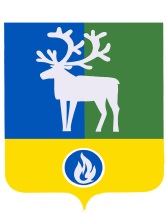 БЕЛОЯРСКИЙ РАЙОНХАНТЫ-МАНСИЙСКИЙ АВТОНОМНЫЙ ОКРУГ - ЮГРААДМИНИСТРАЦИЯ БЕЛОЯРСКОГО РАЙОНАПОСТАНОВЛЕНИЕ          от 07 июля 2014 года      	      		      			                  № 998 О внесении изменений в приложение 2 к муниципальной программе Белоярского района «Развитие культуры Белоярского района на 2014 - 2020 годы»     Постановляю:        1. Внести в приложение 2 «Основные мероприятия муниципальной программы Белоярского района «Развитие культуры Белоярского района на 2014 - 2020 годы» к муниципальной программе Белоярского района «Развитие культуры Белоярского района на 2014 - 2020 годы», утвержденной постановлением администрации Белоярского района от 04 декабря 2013 года № 1764 «Об утверждении муниципальной программы Белоярского района «Развитие культуры Белоярского района на 2014-2020 годы» изменения согласно приложению к настоящему постановлению. 2. Опубликовать настоящее постановление в газете «Белоярские вести. Официальный выпуск».3. Настоящее постановление вступает в силу после его официального опубликования.4. Контроль за выполнением постановления возложить на заместителя главы Белоярского района по социальным вопросам Сокол Н.В.Глава Белоярского района 					                                      С.П. МаненковПриложение к  постановлению администрации Белоярского района от «07» июля 2014 года № 998Приложение 2к муниципальной программе Белоярского района «Развитие культуры Белоярского района на 2014 - 2020 годы»от 04 декабря 2013 года № 1764И З М Е Н Е Н И Яв приложение 2 «Основные мероприятия муниципальной программы Белоярского района«Развития культуры Белоярского района на 2014 – 2020 годы» к муниципальной программе Белоярского района «Развитие культуры Белоярского района на 2014 – 2020 годы»Подпрограмму II «Укрепление единого культурного пространства» изложить в следующей редакции:п/пНаименование мероприятий муниципальной программыНаименование мероприятий муниципальной программыОтветственный исполни-тель, соисполни-тель муниципа-льной программы (получа-тель бюджетных средств)Источники финансирова-нияОбъем бюджетных ассигнований на реализацию муниципальной программы, тыс.рублейОбъем бюджетных ассигнований на реализацию муниципальной программы, тыс.рублейОбъем бюджетных ассигнований на реализацию муниципальной программы, тыс.рублейОбъем бюджетных ассигнований на реализацию муниципальной программы, тыс.рублейОбъем бюджетных ассигнований на реализацию муниципальной программы, тыс.рублейОбъем бюджетных ассигнований на реализацию муниципальной программы, тыс.рублейОбъем бюджетных ассигнований на реализацию муниципальной программы, тыс.рублейОбъем бюджетных ассигнований на реализацию муниципальной программы, тыс.рублейОбъем бюджетных ассигнований на реализацию муниципальной программы, тыс.рублейОбъем бюджетных ассигнований на реализацию муниципальной программы, тыс.рублейОбъем бюджетных ассигнований на реализацию муниципальной программы, тыс.рублейОбъем бюджетных ассигнований на реализацию муниципальной программы, тыс.рублейОбъем бюджетных ассигнований на реализацию муниципальной программы, тыс.рублейОбъем бюджетных ассигнований на реализацию муниципальной программы, тыс.рублейОбъем бюджетных ассигнований на реализацию муниципальной программы, тыс.рублейОбъем бюджетных ассигнований на реализацию муниципальной программы, тыс.рублейОбъем бюджетных ассигнований на реализацию муниципальной программы, тыс.рублейОбъем бюджетных ассигнований на реализацию муниципальной программы, тыс.рублейОбъем бюджетных ассигнований на реализацию муниципальной программы, тыс.рублейОбъем бюджетных ассигнований на реализацию муниципальной программы, тыс.рублейОбъем бюджетных ассигнований на реализацию муниципальной программы, тыс.рублейп/пНаименование мероприятий муниципальной программыНаименование мероприятий муниципальной программыОтветственный исполни-тель, соисполни-тель муниципа-льной программы (получа-тель бюджетных средств)Источники финансирова-нияВсегоВсегов том числев том числев том числев том числев том числев том числев том числев том числев том числев том числев том числев том числев том числев том числев том числев том числев том числев том числев том числеп/пНаименование мероприятий муниципальной программыНаименование мероприятий муниципальной программыОтветственный исполни-тель, соисполни-тель муниципа-льной программы (получа-тель бюджетных средств)Источники финансирова-нияВсегоВсего2014 год2014 год2014 год2015 год2015 год2015 год2016год2016год2016год2017год2017год2018год2018год2019год2019год2019год2020год2020год2020годПодпрограмма  II «Укрепление единого культурного пространства»Подпрограмма  II «Укрепление единого культурного пространства»Подпрограмма  II «Укрепление единого культурного пространства»Подпрограмма  II «Укрепление единого культурного пространства»Подпрограмма  II «Укрепление единого культурного пространства»Подпрограмма  II «Укрепление единого культурного пространства»Подпрограмма  II «Укрепление единого культурного пространства»Подпрограмма  II «Укрепление единого культурного пространства»Подпрограмма  II «Укрепление единого культурного пространства»Подпрограмма  II «Укрепление единого культурного пространства»Подпрограмма  II «Укрепление единого культурного пространства»Подпрограмма  II «Укрепление единого культурного пространства»Подпрограмма  II «Укрепление единого культурного пространства»Подпрограмма  II «Укрепление единого культурного пространства»Подпрограмма  II «Укрепление единого культурного пространства»Подпрограмма  II «Укрепление единого культурного пространства»Подпрограмма  II «Укрепление единого культурного пространства»Подпрограмма  II «Укрепление единого культурного пространства»Подпрограмма  II «Укрепление единого культурного пространства»Подпрограмма  II «Укрепление единого культурного пространства»Подпрограмма  II «Укрепление единого культурного пространства»Подпрограмма  II «Укрепление единого культурного пространства»Подпрограмма  II «Укрепление единого культурного пространства»Подпрограмма  II «Укрепление единого культурного пространства»Подпрограмма  II «Укрепление единого культурного пространства»Подпрограмма  II «Укрепление единого культурного пространства»Цель подпрограммы «Обеспечение прав граждан на участие в культурной жизни, реализация творческого потенциала жителей Белоярского района»Цель подпрограммы «Обеспечение прав граждан на участие в культурной жизни, реализация творческого потенциала жителей Белоярского района»Цель подпрограммы «Обеспечение прав граждан на участие в культурной жизни, реализация творческого потенциала жителей Белоярского района»Цель подпрограммы «Обеспечение прав граждан на участие в культурной жизни, реализация творческого потенциала жителей Белоярского района»Цель подпрограммы «Обеспечение прав граждан на участие в культурной жизни, реализация творческого потенциала жителей Белоярского района»Цель подпрограммы «Обеспечение прав граждан на участие в культурной жизни, реализация творческого потенциала жителей Белоярского района»Цель подпрограммы «Обеспечение прав граждан на участие в культурной жизни, реализация творческого потенциала жителей Белоярского района»Цель подпрограммы «Обеспечение прав граждан на участие в культурной жизни, реализация творческого потенциала жителей Белоярского района»Цель подпрограммы «Обеспечение прав граждан на участие в культурной жизни, реализация творческого потенциала жителей Белоярского района»Цель подпрограммы «Обеспечение прав граждан на участие в культурной жизни, реализация творческого потенциала жителей Белоярского района»Цель подпрограммы «Обеспечение прав граждан на участие в культурной жизни, реализация творческого потенциала жителей Белоярского района»Цель подпрограммы «Обеспечение прав граждан на участие в культурной жизни, реализация творческого потенциала жителей Белоярского района»Цель подпрограммы «Обеспечение прав граждан на участие в культурной жизни, реализация творческого потенциала жителей Белоярского района»Цель подпрограммы «Обеспечение прав граждан на участие в культурной жизни, реализация творческого потенциала жителей Белоярского района»Цель подпрограммы «Обеспечение прав граждан на участие в культурной жизни, реализация творческого потенциала жителей Белоярского района»Цель подпрограммы «Обеспечение прав граждан на участие в культурной жизни, реализация творческого потенциала жителей Белоярского района»Цель подпрограммы «Обеспечение прав граждан на участие в культурной жизни, реализация творческого потенциала жителей Белоярского района»Цель подпрограммы «Обеспечение прав граждан на участие в культурной жизни, реализация творческого потенциала жителей Белоярского района»Цель подпрограммы «Обеспечение прав граждан на участие в культурной жизни, реализация творческого потенциала жителей Белоярского района»Цель подпрограммы «Обеспечение прав граждан на участие в культурной жизни, реализация творческого потенциала жителей Белоярского района»Цель подпрограммы «Обеспечение прав граждан на участие в культурной жизни, реализация творческого потенциала жителей Белоярского района»Цель подпрограммы «Обеспечение прав граждан на участие в культурной жизни, реализация творческого потенциала жителей Белоярского района»Цель подпрограммы «Обеспечение прав граждан на участие в культурной жизни, реализация творческого потенциала жителей Белоярского района»Цель подпрограммы «Обеспечение прав граждан на участие в культурной жизни, реализация творческого потенциала жителей Белоярского района»Цель подпрограммы «Обеспечение прав граждан на участие в культурной жизни, реализация творческого потенциала жителей Белоярского района»Цель подпрограммы «Обеспечение прав граждан на участие в культурной жизни, реализация творческого потенциала жителей Белоярского района»Задача 4 «Внедрение соревновательных методов и механизмов выявления, сопровождения и развития талантливых детей и молодежи»Задача 4 «Внедрение соревновательных методов и механизмов выявления, сопровождения и развития талантливых детей и молодежи»Задача 4 «Внедрение соревновательных методов и механизмов выявления, сопровождения и развития талантливых детей и молодежи»Задача 4 «Внедрение соревновательных методов и механизмов выявления, сопровождения и развития талантливых детей и молодежи»Задача 4 «Внедрение соревновательных методов и механизмов выявления, сопровождения и развития талантливых детей и молодежи»Задача 4 «Внедрение соревновательных методов и механизмов выявления, сопровождения и развития талантливых детей и молодежи»Задача 4 «Внедрение соревновательных методов и механизмов выявления, сопровождения и развития талантливых детей и молодежи»Задача 4 «Внедрение соревновательных методов и механизмов выявления, сопровождения и развития талантливых детей и молодежи»Задача 4 «Внедрение соревновательных методов и механизмов выявления, сопровождения и развития талантливых детей и молодежи»Задача 4 «Внедрение соревновательных методов и механизмов выявления, сопровождения и развития талантливых детей и молодежи»Задача 4 «Внедрение соревновательных методов и механизмов выявления, сопровождения и развития талантливых детей и молодежи»Задача 4 «Внедрение соревновательных методов и механизмов выявления, сопровождения и развития талантливых детей и молодежи»Задача 4 «Внедрение соревновательных методов и механизмов выявления, сопровождения и развития талантливых детей и молодежи»Задача 4 «Внедрение соревновательных методов и механизмов выявления, сопровождения и развития талантливых детей и молодежи»Задача 4 «Внедрение соревновательных методов и механизмов выявления, сопровождения и развития талантливых детей и молодежи»Задача 4 «Внедрение соревновательных методов и механизмов выявления, сопровождения и развития талантливых детей и молодежи»Задача 4 «Внедрение соревновательных методов и механизмов выявления, сопровождения и развития талантливых детей и молодежи»Задача 4 «Внедрение соревновательных методов и механизмов выявления, сопровождения и развития талантливых детей и молодежи»Задача 4 «Внедрение соревновательных методов и механизмов выявления, сопровождения и развития талантливых детей и молодежи»Задача 4 «Внедрение соревновательных методов и механизмов выявления, сопровождения и развития талантливых детей и молодежи»Задача 4 «Внедрение соревновательных методов и механизмов выявления, сопровождения и развития талантливых детей и молодежи»Задача 4 «Внедрение соревновательных методов и механизмов выявления, сопровождения и развития талантливых детей и молодежи»Задача 4 «Внедрение соревновательных методов и механизмов выявления, сопровождения и развития талантливых детей и молодежи»Задача 4 «Внедрение соревновательных методов и механизмов выявления, сопровождения и развития талантливых детей и молодежи»Задача 4 «Внедрение соревновательных методов и механизмов выявления, сопровождения и развития талантливых детей и молодежи»Задача 4 «Внедрение соревновательных методов и механизмов выявления, сопровождения и развития талантливых детей и молодежи»4.1Проведение конкурса пианистов «Волшебные клавиши»Проведение конкурса пианистов «Волшебные клавиши»Комитет по культуре администрации Белоярско-го районабюджет Белоярского районабюджет Белоярского района500,0500,0100,0-----100,0100,0100,0100,0100,0100,0100,0100,0100,0100,0100,04.2Проведение зонального фестиваля-конкурса исполнителей на народных и духовых инструментах «Юные дарования»Проведение зонального фестиваля-конкурса исполнителей на народных и духовых инструментах «Юные дарования»Комитет по культуре администрации Белоярско-го районабюджет Белоярского районабюджет Белоярского района200,0200,0------100,0100,0100,0-----100,0100,0-4.3Конкурс творчества юных живописцев «Мастерская солнца»Конкурс творчества юных живописцев «Мастерская солнца»Комитет по культуре администрации Белоярско-го районабюджет Белоярского районабюджет Белоярского района220,0220,055,0-----55,055,055,055,055,055,055,055,0--55,04.4Мероприятия по обеспечению и укреплению пожарной безопасностиМероприятия по обеспечению и укреплению пожарной безопасностиКомитет по культуре администрации Белоярско-го районабюджет Белоярского районабюджет Белоярского района727,6727,6------363,8363,8363,8-----363,8363,8-4.5Мероприятия по организации отдыха и оздоровления детейМероприятия по организации отдыха и оздоровления детейКомитет по культуре администрации Белоярско-го районабюджет Белоярского районабюджет Белоярского района465,0465,093,0-----93,093,093,093,093,093,093,093,093,093,093,04.6Расходы на обеспечение деятельности (оказание услуг) учреждениемРасходы на обеспечение деятельности (оказание услуг) учреждениемКомитет по культуре администрации Белоярско-го районабюджет Белоярского районабюджет Белоярского района251425,6251425,632410,035056,135056,135056,135056,136791,936791,936791,936791,936791,936791,936791,936791,936791,936791,936791,936791,94.7Гарантии и компенсации, связанные с проживанием в районах крайнего СевераГарантии и компенсации, связанные с проживанием в районах крайнего СевераКомитет по культуре администрации Белоярско-го районабюджет Белоярского районабюджет Белоярского района2946,62946,61028,7306,9306,9306,9306,9322,2322,2322,2322,2322,2322,2322,2322,2322,2322,2322,2322,24.8Участие оркестра русских народных инструментов МАОУДОД «ДШИ» в Международном конкурсе-фестивале «Урал собирает друзей»Участие оркестра русских народных инструментов МАОУДОД «ДШИ» в Международном конкурсе-фестивале «Урал собирает друзей»Комитет по культуре администрации Белоярско-го районабюджет автономного округабюджет автономного округа200,0200,0200,0----------------4.9Проведение электротехнических измерений сопротивления изоляции электрических сетей в здании МАОУДОД «» и структурных подразделений в п.Верхнеказымский, п.Сосновка, п.Сорум, п.ПолноватПроведение электротехнических измерений сопротивления изоляции электрических сетей в здании МАОУДОД «» и структурных подразделений в п.Верхнеказымский, п.Сосновка, п.Сорум, п.ПолноватКомитет по культуре администрации Белоярско-го районабюджет Белоярского районабюджет Белоярского района419,6419,6419,6----------------4.10Проведение специальной оценки условий труда в МАОУДОД «»Проведение специальной оценки условий труда в МАОУДОД «»Комитет по культуре администрации Белоярско-го районабюджет Белоярского районабюджет Белоярского района75,975,975,9----------------4.11Приобретение музыкального оборудованияПриобретение музыкального оборудованияКомитет по культуре администрации Белоярско-го районабюджет автономного округабюджет автономного округа100,0100,0100,0----------------Итого по задаче 4Итого по задаче 4Итого по задаче 4Всего:Всего:257280,3257280,334482,235363,035363,035363,035363,037114,137825,937825,937825,937362,137362,137362,137362,137362,137770,937770,937362,1Итого по задаче 4Итого по задаче 4Итого по задаче 4бюджет Белоярского районабюджет Белоярского района256980,3256980,334182,235363,035363,035363,035363,037114,137825,937825,937825,937362,137362,137362,137362,137362,137770,937770,937362,1Итого по задаче 4Итого по задаче 4Итого по задаче 4Бюджет автономного округаБюджет автономного округа300,0300,0300,0----------------Задача 5 «Стимулирование культурного разнообразия, создание условий для диалога и взаимодействия культур»Задача 5 «Стимулирование культурного разнообразия, создание условий для диалога и взаимодействия культур»Задача 5 «Стимулирование культурного разнообразия, создание условий для диалога и взаимодействия культур»Задача 5 «Стимулирование культурного разнообразия, создание условий для диалога и взаимодействия культур»Задача 5 «Стимулирование культурного разнообразия, создание условий для диалога и взаимодействия культур»Задача 5 «Стимулирование культурного разнообразия, создание условий для диалога и взаимодействия культур»Задача 5 «Стимулирование культурного разнообразия, создание условий для диалога и взаимодействия культур»Задача 5 «Стимулирование культурного разнообразия, создание условий для диалога и взаимодействия культур»Задача 5 «Стимулирование культурного разнообразия, создание условий для диалога и взаимодействия культур»Задача 5 «Стимулирование культурного разнообразия, создание условий для диалога и взаимодействия культур»Задача 5 «Стимулирование культурного разнообразия, создание условий для диалога и взаимодействия культур»Задача 5 «Стимулирование культурного разнообразия, создание условий для диалога и взаимодействия культур»Задача 5 «Стимулирование культурного разнообразия, создание условий для диалога и взаимодействия культур»Задача 5 «Стимулирование культурного разнообразия, создание условий для диалога и взаимодействия культур»Задача 5 «Стимулирование культурного разнообразия, создание условий для диалога и взаимодействия культур»Задача 5 «Стимулирование культурного разнообразия, создание условий для диалога и взаимодействия культур»Задача 5 «Стимулирование культурного разнообразия, создание условий для диалога и взаимодействия культур»Задача 5 «Стимулирование культурного разнообразия, создание условий для диалога и взаимодействия культур»Задача 5 «Стимулирование культурного разнообразия, создание условий для диалога и взаимодействия культур»Задача 5 «Стимулирование культурного разнообразия, создание условий для диалога и взаимодействия культур»Задача 5 «Стимулирование культурного разнообразия, создание условий для диалога и взаимодействия культур»Задача 5 «Стимулирование культурного разнообразия, создание условий для диалога и взаимодействия культур»Задача 5 «Стимулирование культурного разнообразия, создание условий для диалога и взаимодействия культур»Задача 5 «Стимулирование культурного разнообразия, создание условий для диалога и взаимодействия культур»Задача 5 «Стимулирование культурного разнообразия, создание условий для диалога и взаимодействия культур»Задача 5 «Стимулирование культурного разнообразия, создание условий для диалога и взаимодействия культур»5.1Участие творческих коллективов в районных,  окружных, всероссийских конкурсах и фестиваляхУчастие творческих коллективов в районных,  окружных, всероссийских конкурсах и фестиваляхКомитет по культуре администрации Белоярско-го районабюджет Белоярского районабюджет Белоярского района907,0907,0107,0-----200,0200,0200,0200,0200,0200,0200,0200,0200,0200,0200,05.2Проведение отчетных концертов лучших коллективов районаПроведение отчетных концертов лучших коллективов районаКомитет по культуре администрации Белоярско-го районабюджет Белоярского районабюджет Белоярского района700,0700,0100,0-----150,0150,0150,0150,0150,0150,0150,0150,0150,0150,0150,05.3Организация и проведение фестиваля национальных культур «Я люблю тебя, Россия!»Организация и проведение фестиваля национальных культур «Я люблю тебя, Россия!»Комитет по культуре администрации Белоярско-го районабюджет Белоярского районабюджет Белоярского района1000,01000,0200,0-----200,0200,0200,0200,0200,0200,0200,0200,0200,0200,0200,05.4Повышение квалификации работниковПовышение квалификации работниковКомитет по культуре администрации Белоярско-го районабюджет Белоярского районабюджет Белоярского района147,0147,0------40,040,040,033,533,533,533,540,040,040,033,55.5Организация районного семинара для работников учреждений культурно-досугового типаОрганизация районного семинара для работников учреждений культурно-досугового типаКомитет по культуре администрации Белоярско-го районабюджет Белоярского районабюджет Белоярского района450,0450,0100,0--------150,0150,0150,0150,0100,0100,0100,0100,05.6Проведение благотворитель ных концертов для различных слоев населенияПроведение благотворитель ных концертов для различных слоев населенияКомитет по культуре администрации Белоярско-го районабюджет Белоярского районабюджет Белоярского района43,043,0---------23,023,023,023,0---20,05.7Проведение мероприятий  летней кампанииПроведение мероприятий  летней кампанииКомитет по культуре администрации Белоярско-го районабюджет Белоярского районабюджет Белоярского района375,0375,0215,0--------40,040,040,040,0---120,05.8Проведение мероприятий в рамках празднования Года культурыПроведение мероприятий в рамках празднования Года культурыКомитет по культуре администрации Белоярско-го районабюджет Белоярского районабюджет Белоярского района150,0150,0150,0----------------5.9Мероприятия по обеспечению и укреплению пожарной безопасности Мероприятия по обеспечению и укреплению пожарной безопасности Комитет по культуре администрации Белоярско-го районабюджет Белоярского районабюджет Белоярского района100,0100,0----------------100,05.10Расходы на обеспечение деятельности (оказание услуг) муниципального автономного учреждения культуры Белоярского района «Центр культуры и досуга «Камертон»Расходы на обеспечение деятельности (оказание услуг) муниципального автономного учреждения культуры Белоярского района «Центр культуры и досуга «Камертон»Комитет по культуре администрации Белоярско-го районабюджет Белоярского районабюджет Белоярского района280743,1280743,135196,539225,639225,639225,639225,641264,241264,241264,241264,241264,241264,241264,241264,241264,241264,241264,241264,25.11Гарантии и компенсации, связанные с проживанием в районах крайнего СевераГарантии и компенсации, связанные с проживанием в районах крайнего СевераКомитет по культуре администрации Белоярско-го районабюджет Белоярского районабюджет Белоярского района2613,62613,61062,4248,2248,2248,2248,2260,6260,6260,6260,6260,6260,6260,6260,6260,6260,6260,6260,65.12Приобретение широкоформатного печатного устройства для МАУК «ЦКиД «Камертон»Приобретение широкоформатного печатного устройства для МАУК «ЦКиД «Камертон»Комитет по культуре администрации Белоярско-го районабюджет Белоярского районабюджет Белоярского района381,7381,7381,7----------------5.13Приобретение тканей и фурнитуры для пошива сценических костюмов МАУК «ЦКиД «Камертон»Приобретение тканей и фурнитуры для пошива сценических костюмов МАУК «ЦКиД «Камертон»Комитет по культуре администрации Белоярско-го районаБюджет автономного округаБюджет автономного округа100,0100,0100,0----------------5.145.14Электротехнические измерения электрооборудования электрощитовой, монтаж системы дымоудаления и автоматизации, автоматизация водяного пожаротушения, установка дополнительных запотолочных извещателейКомитет по культуре администрации Белоярско-го районабюджет Белоярского районабюджет Белоярского района443,4443,4443,4----------------5.155.15Осуществление авторского надзора за выполнением строительно-монтажных работ на объекте МАУК «ЦкиД «Камертон»Комитет по культуре администрации Белоярско-го районабюджет Белоярского районабюджет Белоярского района82,582,582,5----------------5.165.16Приобретение технического оборудования для концертно-театрального залаКомитет по культуре администрации Белоярско-го районабюджет Белоярского районабюджет Белоярского района280,0280,0280,0----------------5.175.17Приобретение стеллажей и услуги по доставке Комитет по культуре администрации Белоярско-го районабюджет Белоярского районабюджет Белоярского района144,9144,9144,9----------------Итого по задаче 5:Итого по задаче 5:Итого по задаче 5:Всего:Всего:288661,2288661,238563,439473,839473,839473,839473,841524,842114,842114,842114,842321,342321,342321,342321,342214,842214,842214,842448,3Итого по задаче 5:Итого по задаче 5:Итого по задаче 5:бюджет Белоярского районабюджет Белоярского района288561,2288561,238463,439473,839473,839473,839473,841524,842114,842114,842114,842321,342321,342321,342321,342214,842214,842214,842448,3Итого по задаче 5:Итого по задаче 5:Итого по задаче 5:Бюджет автономного округаБюджет автономного округа100,0100,0100,0----------------Задача  6 «Создание благоприятных условий для художественно-творческой деятельности и развитию народных художественных промыслов и ремесел»Задача  6 «Создание благоприятных условий для художественно-творческой деятельности и развитию народных художественных промыслов и ремесел»Задача  6 «Создание благоприятных условий для художественно-творческой деятельности и развитию народных художественных промыслов и ремесел»Задача  6 «Создание благоприятных условий для художественно-творческой деятельности и развитию народных художественных промыслов и ремесел»Задача  6 «Создание благоприятных условий для художественно-творческой деятельности и развитию народных художественных промыслов и ремесел»Задача  6 «Создание благоприятных условий для художественно-творческой деятельности и развитию народных художественных промыслов и ремесел»Задача  6 «Создание благоприятных условий для художественно-творческой деятельности и развитию народных художественных промыслов и ремесел»Задача  6 «Создание благоприятных условий для художественно-творческой деятельности и развитию народных художественных промыслов и ремесел»Задача  6 «Создание благоприятных условий для художественно-творческой деятельности и развитию народных художественных промыслов и ремесел»Задача  6 «Создание благоприятных условий для художественно-творческой деятельности и развитию народных художественных промыслов и ремесел»Задача  6 «Создание благоприятных условий для художественно-творческой деятельности и развитию народных художественных промыслов и ремесел»Задача  6 «Создание благоприятных условий для художественно-творческой деятельности и развитию народных художественных промыслов и ремесел»Задача  6 «Создание благоприятных условий для художественно-творческой деятельности и развитию народных художественных промыслов и ремесел»Задача  6 «Создание благоприятных условий для художественно-творческой деятельности и развитию народных художественных промыслов и ремесел»Задача  6 «Создание благоприятных условий для художественно-творческой деятельности и развитию народных художественных промыслов и ремесел»Задача  6 «Создание благоприятных условий для художественно-творческой деятельности и развитию народных художественных промыслов и ремесел»Задача  6 «Создание благоприятных условий для художественно-творческой деятельности и развитию народных художественных промыслов и ремесел»Задача  6 «Создание благоприятных условий для художественно-творческой деятельности и развитию народных художественных промыслов и ремесел»Задача  6 «Создание благоприятных условий для художественно-творческой деятельности и развитию народных художественных промыслов и ремесел»Задача  6 «Создание благоприятных условий для художественно-творческой деятельности и развитию народных художественных промыслов и ремесел»Задача  6 «Создание благоприятных условий для художественно-творческой деятельности и развитию народных художественных промыслов и ремесел»Задача  6 «Создание благоприятных условий для художественно-творческой деятельности и развитию народных художественных промыслов и ремесел»Задача  6 «Создание благоприятных условий для художественно-творческой деятельности и развитию народных художественных промыслов и ремесел»Задача  6 «Создание благоприятных условий для художественно-творческой деятельности и развитию народных художественных промыслов и ремесел»Задача  6 «Создание благоприятных условий для художественно-творческой деятельности и развитию народных художественных промыслов и ремесел»Задача  6 «Создание благоприятных условий для художественно-творческой деятельности и развитию народных художественных промыслов и ремесел»6.1Проведение национального праздника «День рыбака»Проведение национального праздника «День рыбака»Комитет по культуре администрации Белоярско-го районабюджет Белоярского районабюджет Белоярского района300,0300,060,060,060,0----60,060,060,060,060,060,060,060,060,060,060,06.2Проведение практикумов, мастер-классов и творческих конкурсов по декоративно-прикладному искусствуПроведение практикумов, мастер-классов и творческих конкурсов по декоративно-прикладному искусствуКомитет по культуре администрации Белоярско-го районабюджет Белоярского районабюджет Белоярского района80,080,0-----------40,040,040,0--40,040,06.3Мероприятия по обеспечению и укреплению пожарной безопасности Мероприятия по обеспечению и укреплению пожарной безопасности Комитет по культуре администрации Белоярско-го районабюджет Белоярского районабюджет Белоярского района40,040,0-----------202020--20206.4Расходы на обеспечение деятельности (оказание услуг) учреждениемРасходы на обеспечение деятельности (оказание услуг) учреждениемКомитет по культуре администрации Белоярско-го районабюджет Белоярского районабюджет Белоярского района28307,728307,73504,73504,73504,73975,54165,54165,54165,54165,54165,54165,54165,54165,54165,54165,54165,54165,54165,54165,56.5Гарантии и компенсации, связанные с проживанием в районах крайнего СевераГарантии и компенсации, связанные с проживанием в районах крайнего СевераКомитет по культуре администрации Белоярско-го районабюджет Белоярского районабюджет Белоярского района612,8612,8234,8234,8234,860,563,563,563,563,563,563,563,563,563,563,563,563,563,563,56.6Изготовление национальных костюмов, сувенирной продукции МБУК «ЦКНТ»Изготовление национальных костюмов, сувенирной продукции МБУК «ЦКНТ»Комитет по культуре администрации Белоярско-го районабюджет автономного округабюджет автономного округа500,0500,0500,0500,0500,0---------------6.7Проведение мероприятий летней оздоровительной кампанииПроведение мероприятий летней оздоровительной кампанииКомитет по культуре администрации Белоярско-го районабюджет Белоярского районабюджет Белоярского района20,020,020,020,020,0---------------Итого по задаче 6:Итого по задаче 6:Итого по задаче 6:Всего:Всего:29860,529860,54319,54319,54319,54036,04229,04229,04229,04289,04289,04289,04289,04349,04349,04349,04289,04289,04349,04349,0Итого по задаче 6:Итого по задаче 6:Итого по задаче 6:бюджет Белоярского районабюджет Белоярского района29360,529360,53819,53819,53819,54036,04229,04229,04229,04289,04289,04289,04289,04349,04349,04349,04289,04289,04349,04349,0Итого по задаче 6:Итого по задаче 6:Итого по задаче 6:Бюджет автономного округаБюджет автономного округа500,0500,0500,0500,0500,0---------------ИТОГО ПО ПОДПРОГРАММЕ IIИТОГО ПО ПОДПРОГРАММЕ IIИТОГО ПО ПОДПРОГРАММЕ IIВсего:Всего:575802,0575802,077365,177365,177365,178872,882867,982867,982867,984229,784229,784229,784229,784032,484032,484032,484274,784274,784159,484159,4ИТОГО ПО ПОДПРОГРАММЕ IIИТОГО ПО ПОДПРОГРАММЕ IIИТОГО ПО ПОДПРОГРАММЕ IIбюджет Белоярского районабюджет Белоярского района574902,0574902,076465,176465,176465,178872,882867,982867,982867,984229,784229,784229,784229,784032,484032,484032,484274,784274,784159,484159,4ИТОГО ПО ПОДПРОГРАММЕ IIИТОГО ПО ПОДПРОГРАММЕ IIИТОГО ПО ПОДПРОГРАММЕ IIБюджет автономного округаБюджет автономного округа900,0900,0900,0900,0900,0---------------